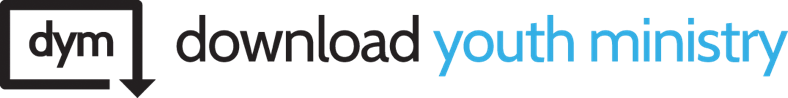 SERIES: REAL | EYESSERIES KEY TEXT: 1 John 5:13 (ESV)WEEK 3 TEXT: 1 John 3:11–24 (ESV)WEEK 3 MAIN POINT: Love is not a feeling. Love is a doing.SMALL GROUP DISCUSSION GUIDEWhat do people say love is? Why are there so many different ideas of love?Was anyone surprised that John said we should love one another? Of course not.How did Jesus show love? (1 John 3:16)If love is “laying down your life,” what are some ways you can lay down your life for others?(The idea of “laying down your life” can be difficult for some younger students to contextualize. You may need to prepare some examples.)